Ressort: Logistik| Datum: 23.04.2019 | Text und Bild unter http://www.der-pressedienst.de/LogistikSperrvermerk: Nicht veröffentlichen vor dem 24.04.2019, 09:00 Uhr!Harald Seifert verjüngt Unternehmensspitze Thomas Müllerschön neuer CEO der Seifert Logistics GroupUlmer Logistikgruppe regelt Nachfolge an der UnternehmensspitzeThomas Müllerschön bringt umfassende Vorstandserfahrung mitHarald Seifert wird Vorsitzender des Beirats der Seifert Logistics Group und wirkt weiter am Unternehmen mit Ulm – Die Seifert Logistics Group hat eine neue Unternehmensspitze. Thomas Müllerschön ist Nachfolger von Harald Seifert als CEO der international tätigen Logistikgruppe mit Sitz in Ulm. Gesellschafter Harald Seifert übernimmt eine neue Rolle und wechselt als Vorsitzender in den Beirat der Seifert Logistics Group. Dort wird er sich vor allem um Immobilien, Beteiligungen und Akquisitionen sowie Groß- und Sonderprojekte kümmern.   „Dazu gebe ich weitblickend und rechtzeitig die Führung meiner Unternehmensgruppe vertrauensvoll in die Hände meines Geschäftsführerteams und öffne den Weg für eine professionelle Verjüngung an der Unternehmensspitze“, sagt Harald Seifert. Mit Thomas Müllerschön habe die Seifert Logistics Group einen ausgesprochen erfahrenen und dynamischen Unternehmenslenker als neuen Vorsitzenden der Geschäftsführung gewinnen können. Er übernimmt als CEO ab sofort die Aufgaben von Harald Seifert. 16 Jahre Vorstand bei Uzin UtzMüllerschön bewies seine überzeugenden unternehmerischen Geschicke unter anderem 16 Jahre als Mitglied des Vorstands der börsennotierten Uzin Utz AG. Seit 2016 war er Vorsitzender des Vorstands des renommierten Herstellers von Systemprodukten für Fußbodentechnik. Dabei hat er sein besonderes Gespür für die Bedürfnisse von Kunden und Märkten, seine Kommunikationsfähigkeit sowie seine ausgeprägte finanztechnische Kompetenz und einen modernen Führungsstil unter Beweis gestellt. „Ich bin überzeugt, mit Thomas Müllerschön den Nachfolger gefunden zu haben, der unsere Unternehmensgruppe in eine neue Dimension und gleichzeitig in eine fortgeführt prosperierende Zukunft führt“, so Harald Seifert. Die Seifert Logistics Group ist nach seinen Worten auf allen zentralen Feldern der Logistik bereits sehr gut positioniert – sei es als Lösungspartner für Industrie 4.0 oder bei Themen wie autonome Prozesse oder Robotics.„Künftig nicht mehr im, sondern am Unternehmen arbeiten“Harald Seifert bleibt dem von seinem Vater gegründeten Unternehmen in neuer Funktion erhalten. Seinen unternehmerischen Tatendrang in der Logistikgruppe lenkt er künftig in seiner Rolle als Gesellschafter und Vorsitzender des neu konstituierten Beirats. „Zukünftig werde ich nicht mehr im, sondern am Unternehmen arbeiten“, beschreibt Harald Seifert seine Aufgaben. Vorzugsweise wolle er sich um Beiratstätigkeiten, Immobilien, Beteiligungen und Akquisitionen sowie Groß- und Sonderprojekte kümmern.Die Seifert Logistics Group hat sich in den vergangenen Jahren von einem regionalen Speditionsunternehmen zu einem herausragenden Logistikdienstleister in Deutschland sowie dem europäischen Ausland sehr dynamisch entwickelt. So verdoppelte die Unternehmensgruppe seit 2015 ihre Mitarbeiterzahl auf aktuell knapp 2.000. Der Umsatz stieg im gleichen Zeitraum um 40 Prozent auf zuletzt 197 Millionen Euro im zurückliegenden Geschäftsjahr. Die Seifert Logistics Group verfügt derzeit über 45 Standorte in ganz Europa. Über Seifert Logistics Group:Die Seifert Logistics Group hat sich vom regionalen Marktführer zu einem international operierenden Speditions- und Kontraktlogistikdienstleister entwickelt. Gegründet im Jahr 1947 gehört das familiengeführte Unternehmen mit Sitz in Ulm mit mehr als 1.900 Mitarbeitern zu den führenden Logistikdienstleistern in Deutschland. An 45 Standorten in Europa realisiert die Seifert Logistics Group innovative Beschaffungs-, Produktions- und Distributionslösungen für die Branchen Automotive, Papier, Chemie, Baustoff, Pharma sowie Konsumgüter.Kontakt:Seifert Logistics Group			ecomBETZ PR GmbHHarald Seifert					Klaus Peter BetzTel.0731-4000-120				Tel. 07171-92529-90presse@seifert-logistics.com 		k.betz@ecombetz.de 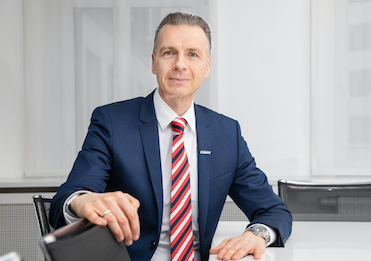 Thomas Müllerschön ist neuer CEO der Seifert Logistics Group. Der erfahrene Unternehmenslenker folgt Harald Seifert an der Spitze der international tätigen Logistikgruppe mit Sitz in Ulm.(Bildquelle: Seifert Logistics Group)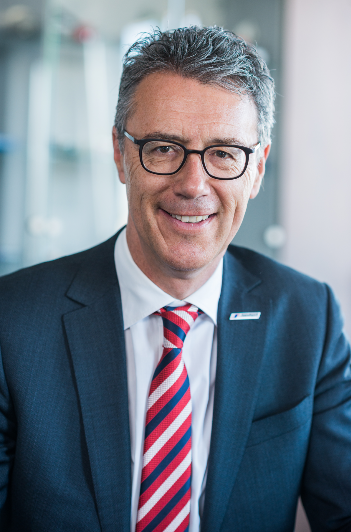 Harald Seifert bleibt dem von seinem Vater gegründeten Unternehmen als Gesellschafter und Vorsitzender des Beirats erhalten. „Zukünftig werde ich nicht mehr im, sondern am Unternehmen arbeiten“, so Seifert.
(Bildquelle: Seifert Logistics Group)